Semester/Minggu/Hari ke	:1 / 16 / 1Hari, tanggal			:………………, ………………………Kelompok usia 			:3 – 4 TahunTema / subtema	/ sub subtema	: -- / -- / -- (Pengayaan 2)Materi Kegiatan	: - Beribadah sehari-hari  - Anggota tubuh  - Cara hidup sehat  - Lingkungan sosial  - Lingkungan alam  - Keaksaraan awal  - Karya seniMateri Pembiasaan:-Bersyukur sebagai ciptaan Tuhan  - Mengucapkan salam masuk dalam SOP penyambutan dan penjemputan  - Doa sebelum belajar dan mengenal aturan masuk ke dalam SOP pembukaan  - Mencuci tangan dan menggosok gigi masuk dalam SOP sebelum dan sesudah makan.Alat dan bahan	:Spidol, gambar minuman sehat & tidak sehat, buku alphabetTujuan		:-Anak mampumengenal beribadah sehari-hari  - Anak mampu mengenal anggota tubuh  - Anak mampu mengetahui cara hidup sehat  - Anak mampu mengenal lingkungan sosial  - Anak mampu mengenal lingkungan alam  - Anak mampu mengenal keaksaraan awal  - Anak mampu mengenal karya seniA. KEGIATAN PEMBUKABerbaris Jalan sehat di lapangan desa / lapangan sekolahBerdiri dengan satu kakiBerdoa dan salamApersepsi tentang kegiatan hari iniB. KEGIATAN INTIMenggambar bagian tubuh yang hilangMemilih minuman sehat dan tidak sehat dengan memberi bintangMengenal huruf abjad pada binatang angsa, burung, dan cicakBermain peran bebasTepuk jari satuC. ISTIRAHATCuci tanganBerdoaMakan siangGosok gigiBermainD. KEGIATAN PENUTUPBercakap-cakap mengenai kegiatan yang dilakukan hari ini.Menginformasikan kegiatan untuk besokBerdoa dan pulang (penerapan SOP penutupan)E. RENCANA PENILAIAN     Lampiran terpisahMengetahui, Kepala Sekolah							Guru Kelompok………………………………					………………………………Semester/Minggu/Hari ke	:1 / 16 / 2Hari, tanggal			:………………, ………………………Kelompok usia 			:3 – 4 TahunTema / subtema / sub subtema	: -- / -- / -- (Pengayaan 2)Materi Kegiatan	: - Beribadah sehari-hari  - Anggota tubuh  - Cara hidup sehat  - Lingkungan sosial  - Lingkungan alam  - Keaksaraan awal  - Karya seniMateri Pembiasaan   :-Bersyukur sebagai ciptaan Tuhan  - Mengucapkan salam masuk dalam SOP penyambutan dan penjemputan  - Doa sebelum belajar dan mengenal aturan masuk ke dalam SOP pembukaan  - Mencuci tangan dan menggosok gigi masuk dalam SOP sebelum dan sesudah makan.Alat dan bahan	:Spidol, gambar minuman sehat & tidak sehat, buku alphabetTujuan		:-Anak mampu mengenal beribadah sehari-hari  - Anak mampu mengenal anggota tubuh  - Anak mampu mengetahui cara hidup sehat  - Anak mampu mengenal lingkungan sosial  - Anak mampu mengenal lingkungan alam  - Anak mampu mengenal keaksaraan awal  - Anak mampu mengenal karya seniA. KEGIATAN PEMBUKABerbaris Jalan sehat di lapangan desa / lapangan sekolahBerdiri dengan satu kakiBerdoa dan salamApersepsi tentang kegiatan hari iniB. KEGIATAN INTIMenggambar bagian mobil yang hilangMemilih minuman sehat dan tidak sehat dengan memberi bintangMengenal huruf abjad pada binatang angsa, burung, dan cicakBermain peran bebasTepuk jari satuC. ISTIRAHATCuci tanganBerdoaMakan siangGosok gigiBermainD. KEGIATAN PENUTUPBercakap-cakap mengenai kegiatan yang dilakukan hari ini.Menginformasikan kegiatan untuk besokBerdoa dan pulang (penerapan SOP penutupan)E. RENCANA PENILAIAN     Lampiran terpisahMengetahui, Kepala Sekolah							Guru Kelompok………………………………					………………………………Semester/Minggu/Hari ke	:1 / 16 / 3Hari, tanggal			:………………, ………………………Kelompok usia 			:3 – 4 TahunTema / subtema	/ sub subtema	: -- / -- / -- (Pengayaan 2)Materi Kegiatan	: - Beribadah sehari-hari  - Anggota tubuh  - Cara hidup sehat  - Lingkungan sosial  - Lingkungan alam  - Keaksaraan awal  - Karya seniMateri Pembiasaan   :-Bersyukur sebagai ciptaan Tuhan  - Mengucapkan salam masuk dalam SOP penyambutan dan penjemputan  - Doa sebelum belajar dan mengenal aturan masuk ke dalam SOP pembukaan  - Mencuci tangan dan menggosok gigi masuk dalam SOP sebelum dan sesudah makan.Alat dan bahan	:Spidol, gambar minuman sehat & tidak sehat, buku alphabetTujuan		:-Anak mampu mengenal beribadah sehari-hari  - Anak mampu mengenal anggota tubuh  - Anak mampu mengetahui cara hidup sehat  - Anak mampu mengenal lingkungan sosial  - Anak mampu mengenal lingkungan alam  - Anak mampu mengenal keaksaraan awal  - Anak mampu mengenal karya seniA. KEGIATAN PEMBUKABerbaris Jalan sehat di lapangan desa / lapangan sekolahBerdiri dengan satu kakiBerdoa dan salam Apersepsi tentang kegiatan hari iniB. KEGIATAN INTIMenggambar bagian gajah yang hilangMemilih minuman sehat dan tidak sehat dengan memberi bintangMengenal huruf abjad pada binatang angsa, burung, dan cicakBermain peran bebasTepuk jari satuC. ISTIRAHATCuci tanganBerdoaMakan siangGosok gigiBermainD. KEGIATAN PENUTUPBercakap-cakap mengenai kegiatan yang dilakukan hari ini.Menginformasikan kegiatan untuk besokBerdoa dan pulang (penerapan SOP penutupan)E. RENCANA PENILAIAN     Lampiran terpisahMengetahui, Kepala Sekolah							Guru Kelompok………………………………					………………………………DOKUMEN INI DI UPLOAD OLEHPAUD JATENGPAUD Jateng adalah Portal Pendidikan Anak Usia Dini No. 1 di IndonesiaSemua info tentang PAUD,
Kurikulum PAUD 2013, Pembelajaran PAUD, Lagu Anak PAUD, 
Buku Administrasi PAUD, Juknis PAUD, RPPH PAUD, RPPM PAUD, PROMES, PROTA PAUD TERBARU,Dibagikan secara GRATISKUNJUNGI WEBSITE KAMIhttps://www.paud.id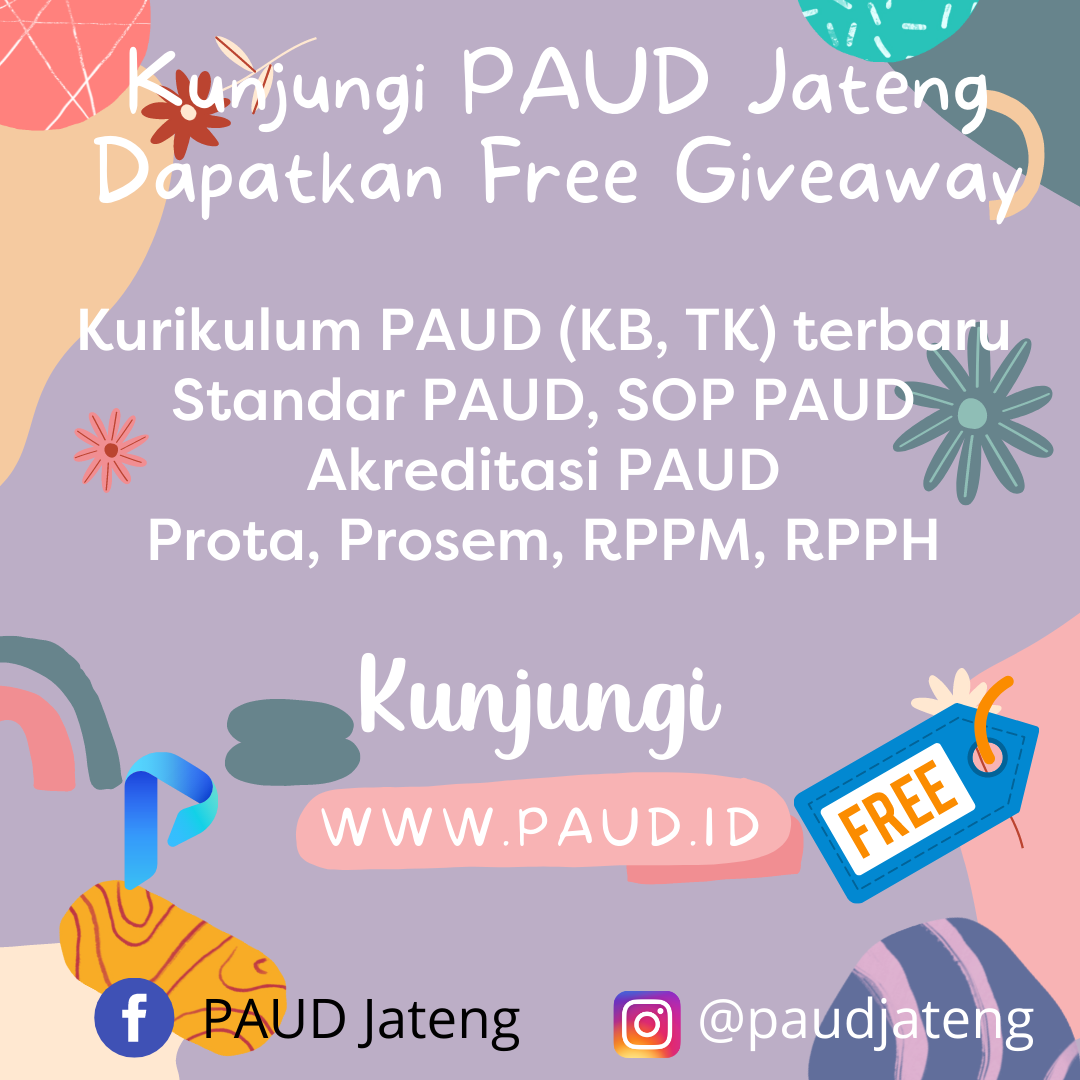 